Protokoll 150527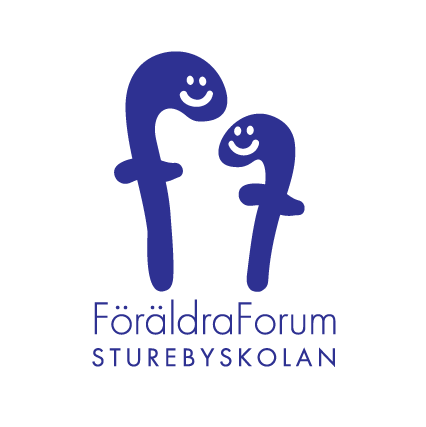 Närvarande: Marie-Helene, Camilla, Janet, Annika G, Malin, CeliVal av ordförande: Val av sekreterare: MalinVal av justerare: Nya deltagare hälsas välkomna:Föregående protokoll 150414:Ligger på FF:s hemsida och i Dropbox.Samarbetet med Sturebyskolan: Handlingsplanen gås igenom på uppdrag av rektor. Vi har en del synpunkter och omarbetar dokumentet så att det får en tydligare struktur och underlättar användandet för lärarna. Janet tar sig an uppgiften. Eventuellt synkroniseras detta dokumentet "Rutiner för att förebygga, upptäcka, åtgärda läs- och skrivsvårigheter"Camilla Carlberger kontaktar rektor för återkoppling av fortsatt arbete.Text till hemsidan som beskriver Dyslexigruppens arbete senaste året: Marina är på gång.Informationsmaterial: Celi har mailat Specialpedagog Carin Nilsanius för att höra om vi kan komma med i skolans folder och att den delas ut till samtliga elever av skolsköterska. Carin har ej återkopplat.Att göra inför skolstart:Dyslexigruppens förslag till åtgärder inför skolstart kommer inte åtgärdas genom Handlingsplanen.Vi måste bevaka detta! Camilla/Marina/MalinRapport från kurser och föreläsningar: Camilla har kontaktat Pelle Lindblå dyslexi.euTips från Logopeden, via Janet: lär dig läsa snabbt! Övrigt: Önskemål för högstadieelever som är på väg till gymnasiet:  Bjuda in studievägledare som informerar om hur barnen ska tänka inför gymnasievalet och information om alternativa studievägar.Nästa möte: 1:a september Vi kommer fram till att det är tillräckligt med 2 möten/termin, tex 1 i september och 1 i  november.